SREDA, 13. 5.MATEMATIKAMerim dolžinoSLOVENŠČINALan pomaga mami – branje sličic ob poslušanju besedilaRešitev: PALAČINKERešitev: SADNA KUPARešitev: SOLATASPOZNAVANJE OKOLJAGibanje živaliŠPORTUčenec po gledanju filmčkov posnema gibanje posamezne živali.Ocena in meritev  -  V zvezek napiše naslov in nariše preglednico, npr.Učencu date papirnati trak in majhne sponke.Učenec oceni, koliko sponk je dolg trak. Oceno zapiše v preglednico.Učenec izmeri, koliko sponk meri trak. Meritve zapiše v preglednico.  - Primerjate ocene v preglednici. Ugotovi, da so različne. Učenec pojasni.  ALIPrimerja meritve v preglednici. Ugotovi, da so enake. Učenec pojasni.SDZ 3, str. 111.  nalogaPreberete navodilo in besedilo pod njim.Ogleda si sliko.Reši nalogo.Preberete navodilo na svetlejši pasici. Učenec pojasni.2. nalogaPreberete navodilo.Ogleda si sliko.Reši prvi del naloge, preverite rešitve.Berete vprašanja, učenec napiše odgovore. Sproti preverjate.Igra KUHAMNavodiloNa lističih so napisane sestavine za jed. Učenec vzame listek z besedo in jo  glasno prebere. Ko prebere vse lističe, ugotovi, katero jed bi lahko pripravil iz sestavin, ki so napisane na lističih.   - Vodimo pogovor.      Vprašamo: Ali si doma že kdaj pomagali kuhati? Kaj si kuhal? Ali ti je jeduspela? … Poveste, da tudi Lan rad pomaga mami pri pripravi obrokov.  SDZ 2, str. 401. nalogaPreberete naslov.  Prvo poslušanjePoveste, da bo poslušal zgodbo ob sličicah.Dejavnosti pred poslušanjemUčenec se pripravi na poslušanje. Poveste, da bo besedilo poslušal dvakrat.PoslušanjeBerete besedilo. Učenec sledi sličicam in zbrano posluša.Mama in Lan sta odšla na tržnico, da bi kupila zelenjavo. Ustavila sta se pri branjevki. Kupila sta solato in paradižnik. Mama je zelenjavo dala v pleteno košaro. Odšla sta domov. Zelenjavo sta odnesla v kuhinjo. Mama si je nadela predpasnik. Oba z Lanom sta si umila roke. Mama je zložila paradižnik in solato na pult. Paradižnik je oprala. Lan je očistil solato in jo natrgal na majhne lističe. Med tem, ko je mama rezala paradižnik, je Lan pral solato. V skledo je dal solato in paradižnik. Solato je solil, dodal kis in olje. Z vilicami je vse dobro premešal.Dejavnosti po poslušanjuVodite pogovor o poslušanem besedilu.Vprašate: Ali ti je bilo besedilo všeč? Kaj si si zapomnil? Ali je Lan prav ravnal, ko je pomagal mami?  Drugo poslušanje  Dejavnosti pred poslušanjemPoveste, da bo še enkrat poslušal besedilo in sledil sličicam. Naročite, naj pozorno posluša besedilo in si zapomni podatke.PoslušanjePonovno preberete besedilo. Učenec zbrano posluša. Dejavnosti po poslušanjuOdgovarja na vprašanja. Vprašamo:- Kam sta odšla mama in Lan? Kaj sta kupila na tržnici? Kam je mama dala zelenjavo?Kam sta odnesla zelenjavo? Kaj sta oba storila pred pripravo solate? Kaj si je nadela mama? Kaj je s solato storil Lan? S čim je Lan začinil solato? ...SDZ 2, str. 41Diferenciacija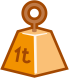 A      Naloga na prvem oranžnem poljuPreberete navodilo.Preberete trditev. Ustrezno pobarva krožec.Sproti preverjate rešitve.       B     Naloga na drugem oranžnem poljuPreberete navodilo.Berete povedi, učenec jih ustno dopolni s pravilno besedo, nato pa besedo napiše.Sproti preverjate rešitve.  C   Naloga na tretjem oranžnem poljuPreberete navodilo.Nariše zaključek zgodbe. Če želi, ga ubesedi.MOKAOLJESLADKORSOLMARMELADABANANAJAGODEANANASHRUŠKASMETANAMALINEKISOLJESOLATAPARADIŽNIKSOLPOPERIskanje podobnost med živalmiUčencu naročite, naj slike živali (kartice za SLJ) razvrsti glede na način gibanja. Nato si znotraj vsake skupine ogleda telesno zgradbo (predvsem okončine). V čem so si podobne živali, ki tečejo / ki plavajo / ki plezajo / ki letijo / ki skačejo / ki se plazijo?Kakšne okončine imajo živali, ki živijo na kopnem / ki živijo v vodi / ki živijo v zraku?Učenec naj ugotovi, da imajo živali, ki živijo v podobnih razmerah in imajo podoben način življenja, tudi podobno zgradbo telesa.Na spletu poiščite filmčke, ki prikazujejo gibanje različnih živali in si jih oglejte.